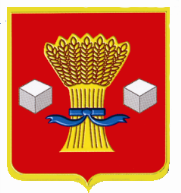 АдминистрацияСветлоярского муниципального района Волгоградской областиПОСТАНОВЛЕНИЕот 17.05.2023                  № 608В соответствии с Указом Президента Российской Федерации от 09.03.2004 № 314 «О системе и структуре федеральных органов исполнительной власти», федеральным законом от 14.07.2022 № 236-ФЗ «О Фонде пенсионного и социального страхования Российской Федерации», руководствуясь Уставом Светлоярского муниципального района Волгоградской области,п о с т а н о в л я ю:Внести в Перечень видов оплачиваемых общественных работ, организуемых на территории Светлоярского муниципального района Волгоградской области в 2023 году, утвержденный постановлением администрации Светлоярского муниципального района Волгоградской области от 25.01.2023 № 75  «Об организации проведения оплачиваемых общественных работ на территории Светлоярского муниципального района Волгоградской области в 2023 году» следующие изменения:в пункте 12.5 раздела 12 слова «Министерства Российской Федерации по налогам и сборам» заменить словами «Федеральной налоговой службы», слова «Пенсионного Фонда Российской Федерации» заменить словами «Фонда пенсионного и социального страхования Российской Федерации».2. Отделу по муниципальной службе, общим и кадровым вопросам администрации Светлоярского муниципального района Волгоградской области разместить настоящее постановление на официальном сайте Светлоярского муниципального района Волгоградской области, опубликовать в районной газете «Восход».3. Настоящее постановление вступает в силу со дня его официального опубликования.4. Контроль за исполнением настоящего постановления возложить                     на заместителя главы Светлоярского муниципального района Волгоградской области Кутыгу Г.А.Глава муниципального района                                                                В.В.ФадеевС.В.МарининаО внесении изменений в постановление администрации Светлоярского муниципального района Волгоградской области от 25.01.2023 № 75 «Об организации проведения оплачиваемых общественных работ на территории Светлоярского муниципального района Волгоградской области в 2023 году»